 Yadkin-Pee Dee Water Management Group  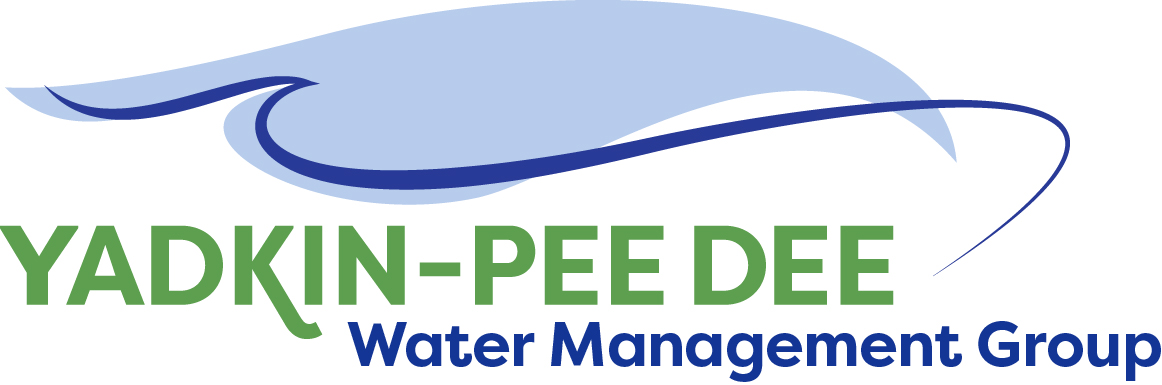                   AGENDAYadkin-Pee Dee Water Management Group Meeting12PM to 2:30PM, January 10th, 2019Salisbury – Rowan Utilities1 Water Street, Salisbury, NCWelcome and Review of Agenda			       	Bill Brewer, ChairLunch will be providedApprove minutes from August 2018 meetingYadkin-Pee Dee Water Supply Master Plan			Jonathan Williams/AllWater Supply Master Plan Visioning and FrameworkReview of logistics for upcoming regional stakeholder meetingsUpdate on project schedule and next steps following stakeholder meetingsIdentify timeframe for full basin-wide follow-up meetingFollow-up on “homework” assignment to the YPDWMGWater Demand Projection UpdateUpdate on project status (work completed and work upcoming)Discussion of methods for vetting and reviewing projections with YPDWMG members and stakeholdersContinued Coordination and Discussion with NCDWR on ModelingNew Member outreach					        	Warren Miller/AllAdministrative Items					        	Warren MillerYPDWMG financial updateGroup Member and Other Updates			        	Bill Brewer/ AllOctober 10th presentation to Centralina COGRoundtable updates from individual members Discussion of Next Meeting Agenda		                     	All